附：本书目录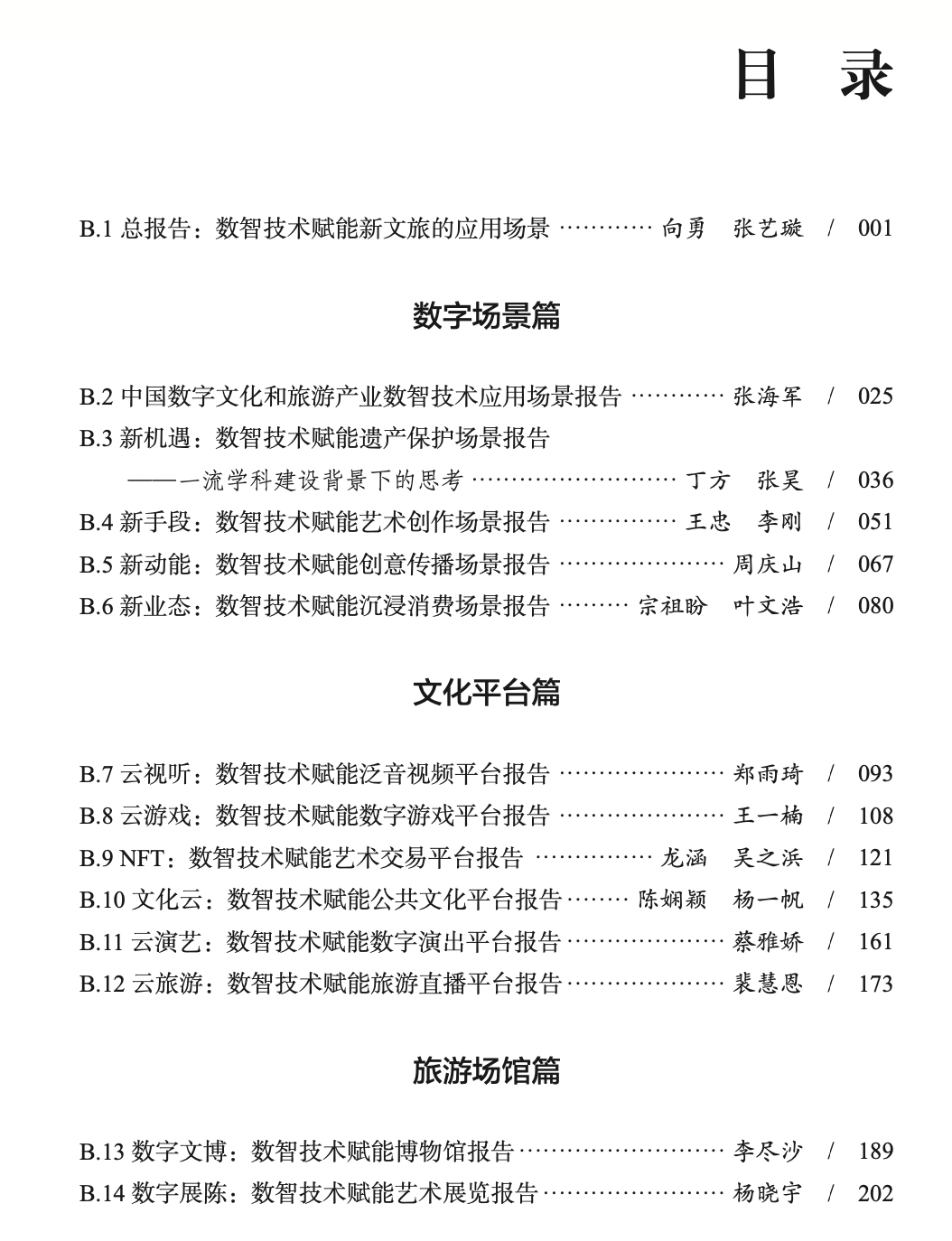 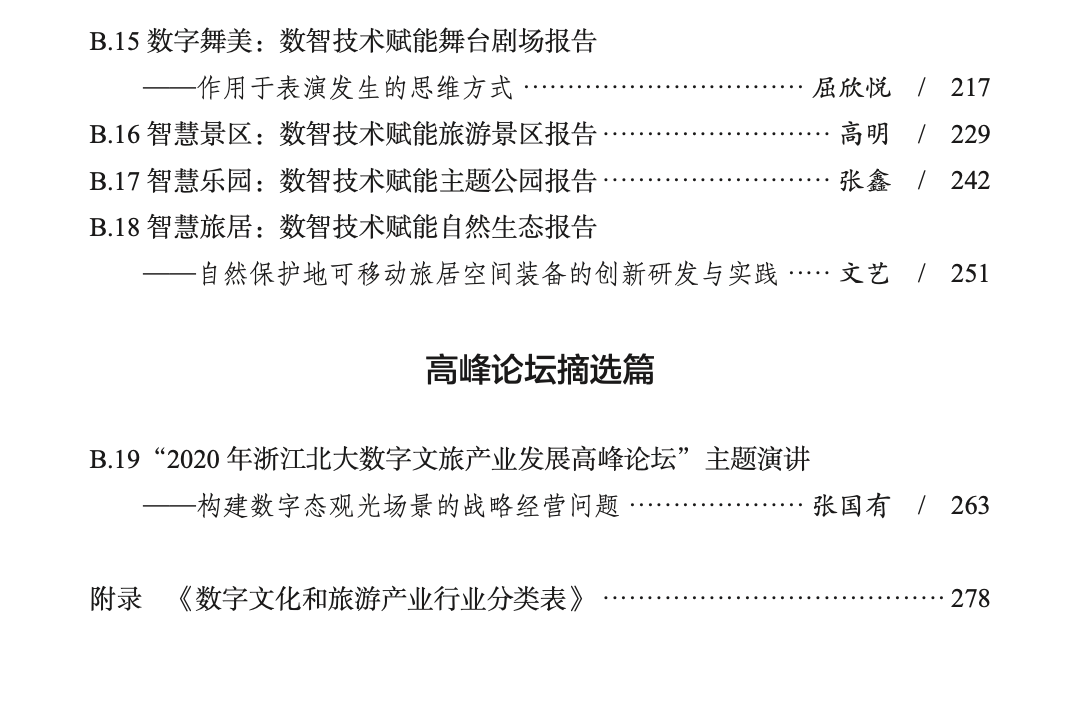 附：《数字文化和旅游产业行业分类表》 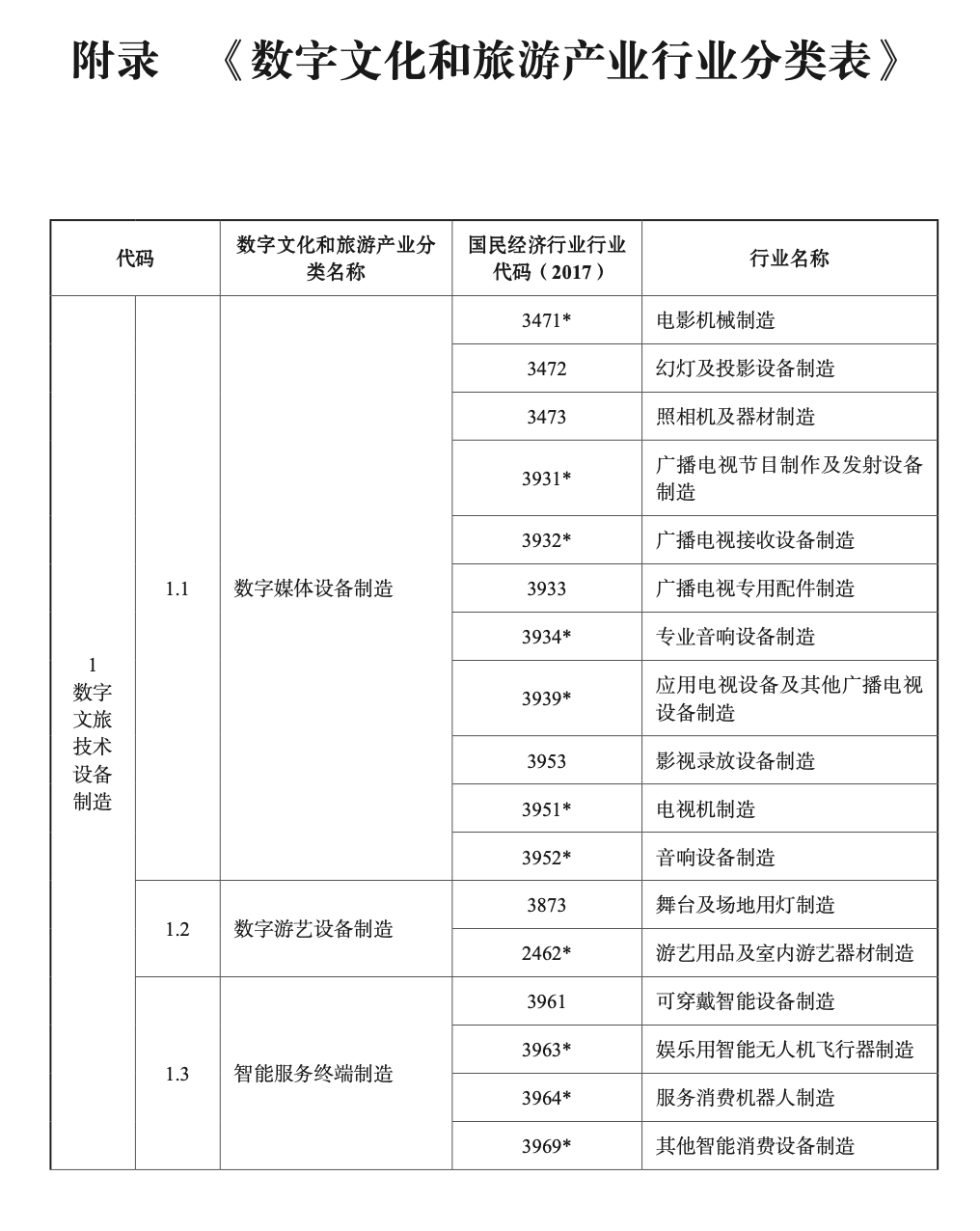 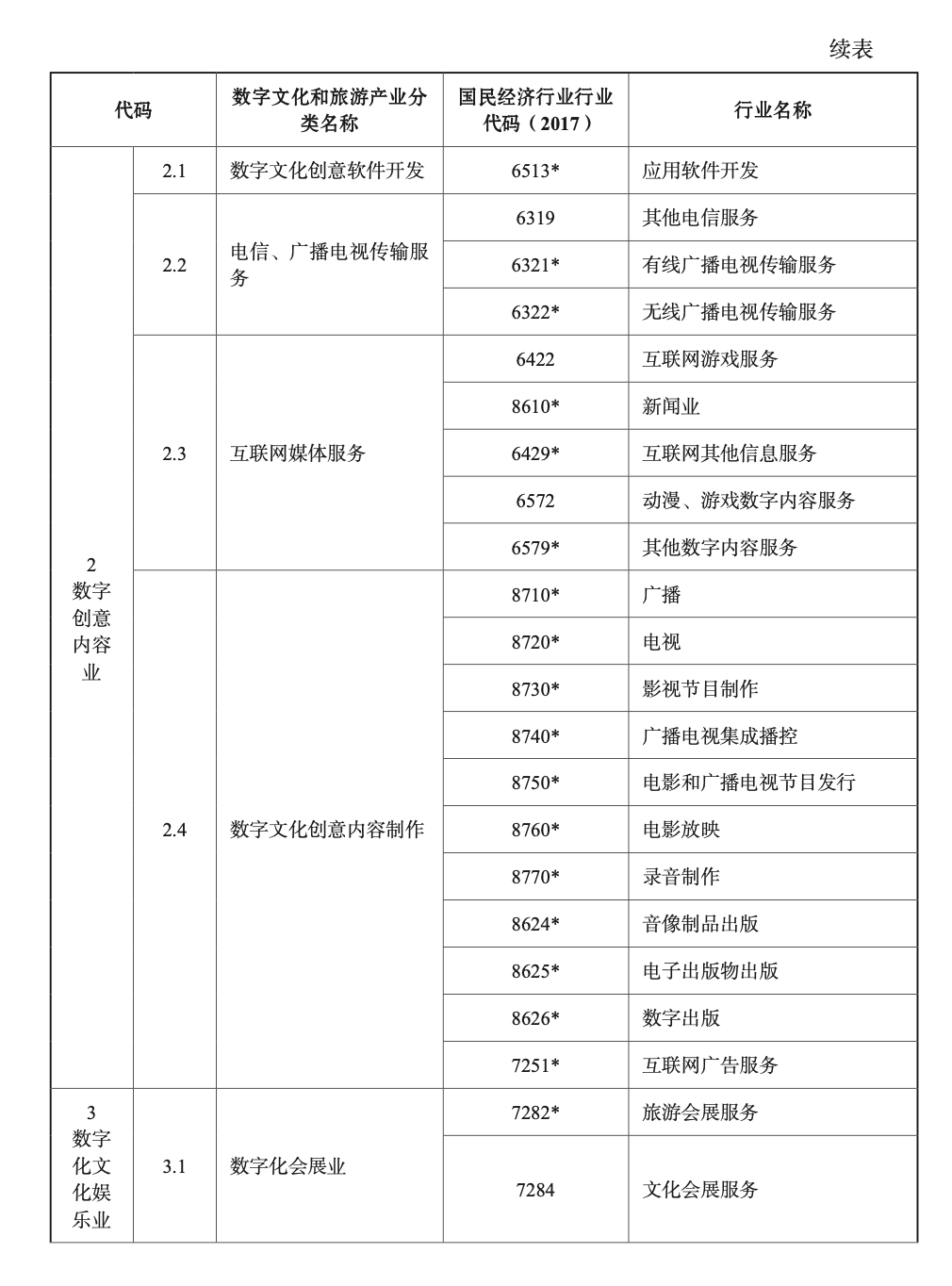 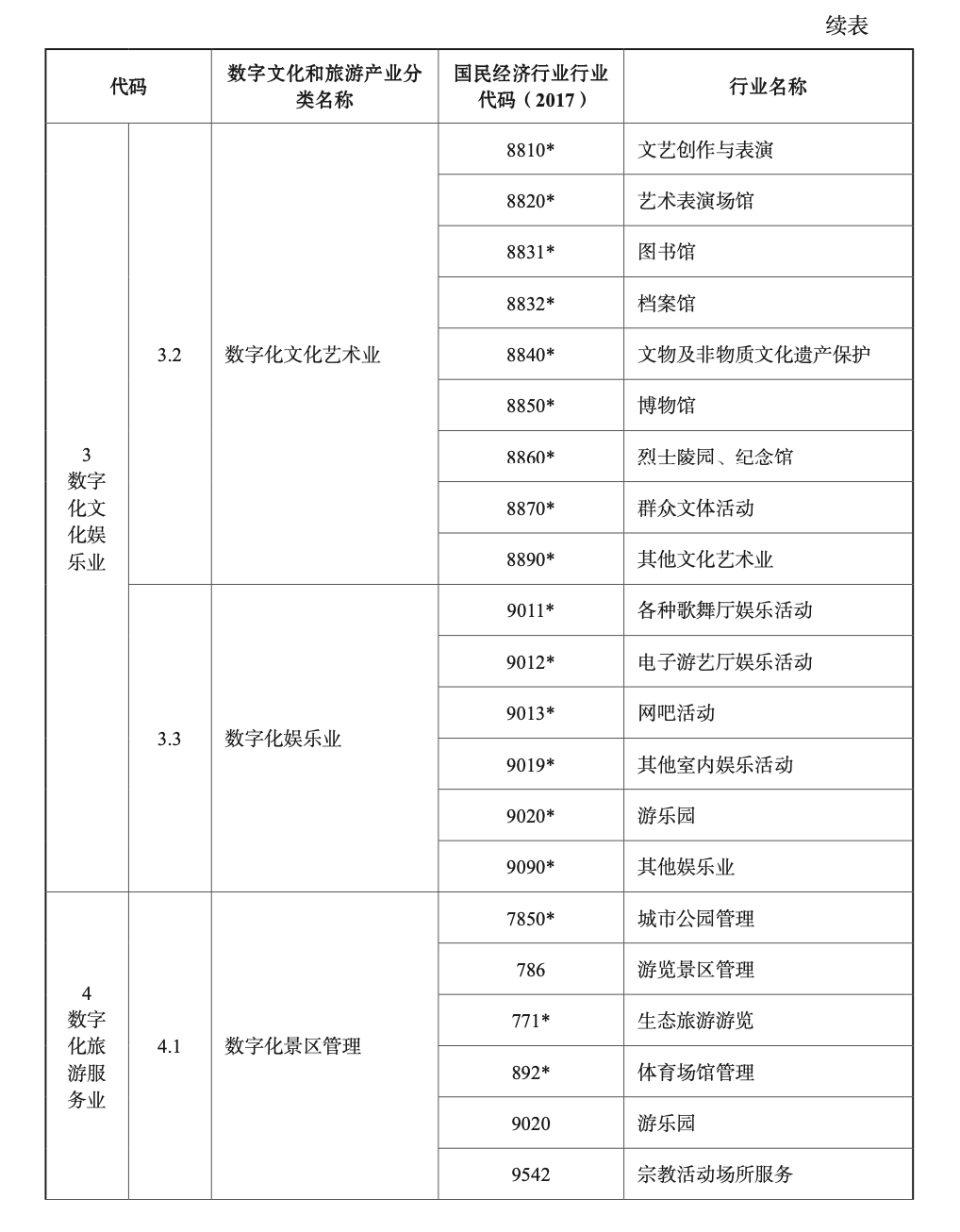 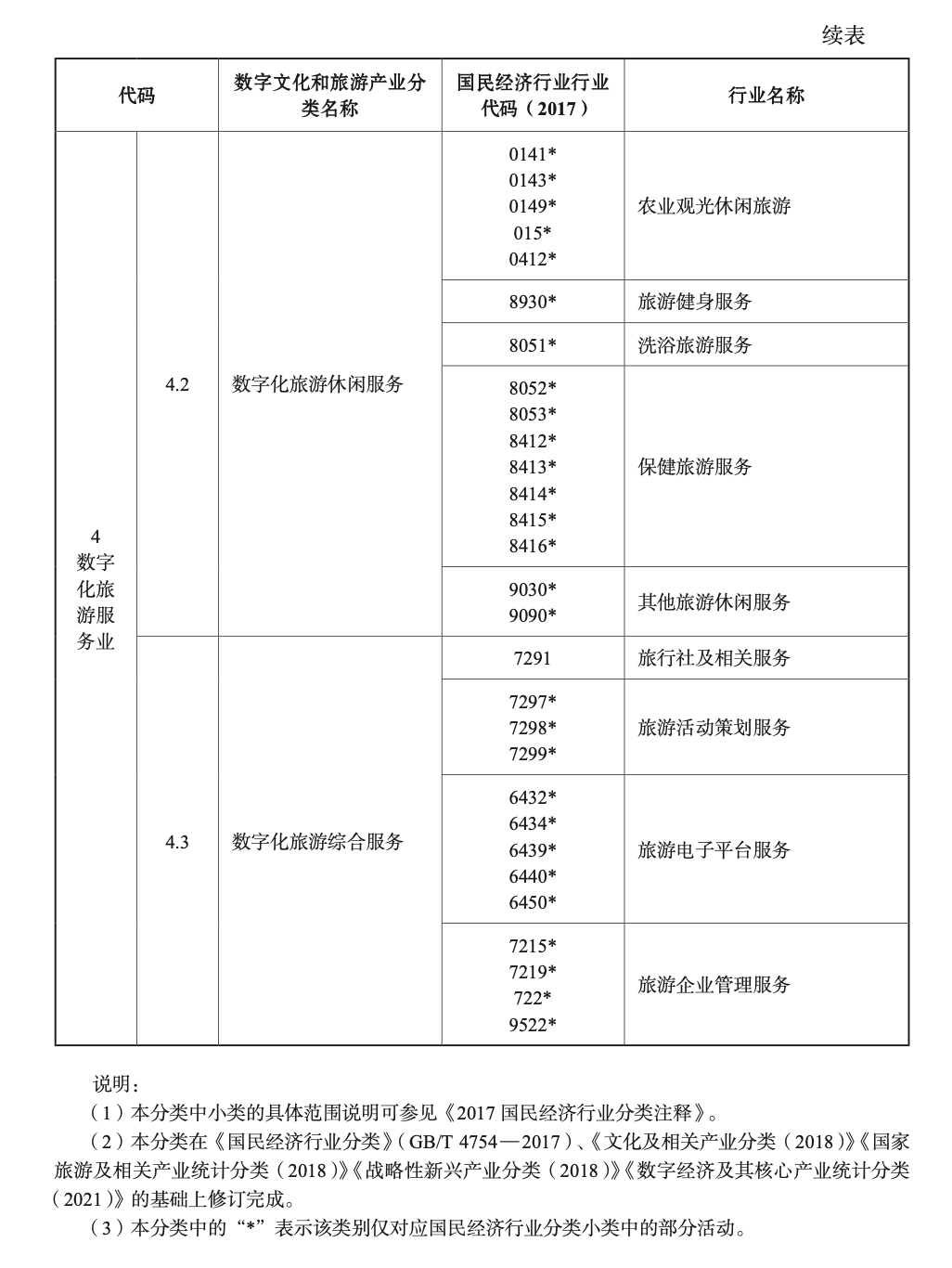 